PURPOSEOur school is committed to providing a safe and healthy environment that is inclusive for all children, staff, visitors and family members that are at diagnosed with diabetes. The aim of this policy and procedure is to minimise the risk of a diabetic medical emergency whilst at our service, also ensuring that staff members are able to support the management of the illness.SCOPEThis policy applies to children, families, staff, management and visitors of the school.DESCRIPTIONType-1 Diabetes is an autoimmune condition, which occurs when the immune system damages the insulin producing cells in the pancreas. This condition is treated with insulin replacement via injections or a continuous infusion of insulin via a pump. Without insulin treatment, type-1 diabetes is life threatening.Type-2 Diabetes occurs when either insulin is not working effectively (insulin resistance) or thepancreas does not produce sufficient insulin (or a combination of both). Type-2 diabetes affectsbetween 85 and 90 per cent of all cases of diabetes and usually develops in adults over the age of 45 years, but it is increasingly occurring at a younger age. DUTY OF CAREOur school has a legal responsibility to providea. A safe environmentb. Adequate SupervisionStaff members including relief staff need to know enough about diabetes to ensure the safety of those students (especially in regards to hypoglycemia and safety in sport).IMPLEMENTATIONWe will involve all educators, families and children in regular discussions about medical conditions and general health and wellbeing throughout our curriculum. The Service will adhere to privacy and confidentiality procedures when dealing with individual health needs.A copy of all medical conditions policies will be provided to all educators and kept in the first aid room. It is important that communication is open between families and educators so that management of diabetes is effective.It is imperative that all educators and volunteers at the Service follow a child’s Medical Management Plan in the event of an incident related to a child’s specific health care need, allergy or medical condition.Management, Nominated Supervisor/ Certified Supervisor will ensure:All staff members including volunteers are provided with a copy of the Diabetes Management policy along with the Medical Conditions Policy that is reviewed annually.A copy of this policy is provided and reviewed during each new staff member’s induction process.All staff members have completed approved first aid trainingWhen a child diagnosed with diabetes in enrolled, staff attend regular training on the management of diabetes and, where appropriate, emergency management of diabetesThe family supplies all necessary glucose monitoring and management equipmentA Medical Conditions Risk Minimisation plan is completed for each child diagnosed, outliningprocedures to minimise the risks involved. The plan will cover the child’s known triggers andwhere relevant other common triggers which may lead to a Diabetic emergencyAll staff members are trained to identify children displaying the symptoms of a diabetic emergency and location of the Diabetic Management Plan as well as the Emergency Management PlanAll staff, including casual and relief staff, are aware of children diagnosed with diabetes attending the school, symptoms of low blood sugar levels, and the location of diabetes management plans and emergency management plansEach child with type-1 diabetes has a current individual Diabetes Management Plan prepared by the individual child’s diabetes medical specialist team, at or prior to enrolmentEnsure that a child’s Diabetes Management Plan is signed by a Registered Medical Practitioner and inserted into the enrolment record for each child. This will describe any prescribed medication for that child as well as the emergency management of the child’s medical conditionBefore the child’s enrolment commences, the family will meet with the school and it’s educators to begin the communication process for managing the child’s medical condition in consultation with the registered medical practitioners instructionsA communication plan is developed for staff and parents/guardians encouraging ongoing communication between parents/guardians and staff regarding the management of the child’s medical condition, the current status of the child’s medical condition, this policy and its implementation within the Service prior to the child starting at the service.Individual Diabetes Management and Emergency Medical Management Plans will be displayed in key locations throughout the schoolA staff member accompanying children outside the Service carries the appropriate monitoring equipment, any prescribed medication, a copy of the Diabetes Management and Emergency Medical Management Plan for children diagnosed with diabetes, attending excursions and other eventsThe programs delivered at the school are inclusive of children diagnosed with diabetes and that children with diabetes can participate in all activities safely and to their full potentialUpdated information, resources and support is regularly given to families for managing childhood diabetesThat no child diagnosed with diabetes attends the Service without the appropriate monitoring equipment and any prescribed medicationsAvailability of meals, snacks and drinks that are appropriate for the child and are in accordance with the child's Diabetes Management plan at all timesThe school will:Read and comply with the Diabetes Management Policy and the Medical Conditions PolicyKnow which children are diagnosed with diabetes, and the location of their monitoring equipment, Diabetes Management and Emergency Plans and any prescribed medicationsCommunicate with parents/guardians regarding the management of their child’s medical conditionEnsure that children diagnosed with diabetes are not discriminated against in any way and are able to participate fully in all programs and activities at the school.Follow the strategies developed for the management of diabetes at the serviceFollow the Risk Minimisation Plan for each enrolled child diagnosed with diabetesEnsure a copy of the child’s Diabetes Management Plan is visible and known to staff in a schoolTake all personal Diabetes Management Plans, monitoring equipment, medication records, Emergency Management Plans and any prescribed medication on excursions and other events outside the schoolRecognise the symptoms of a diabetic emergency, and treat appropriately by following the Diabetes Management Plan and the Emergency Management PlanA suitably trained and qualified Educator will administer prescribed medication if neededaccording to the Emergency Medication Management Plan in accordance with the service’sAdministration of Medication PolicyIdentify and where possible minimise possible triggers as outlined in the child’s DiabetesManagement Plan and Risk Minimisation PlanEnsure that children with diabetes can participate in all activities safely and to their full potentialIncrease supervision of a child diagnosed with diabetes on special occasions such as excursions, incursions, camps, sporting eventsRegularly check and record the expiry date of the prescribed medication relating to the medical conditionProvide information to the service community about resources and support for managingchildhood diabetesEnsure there are glucose foods or sweetened drinks readily available to treat hypoglycemia at all times (low blood glucose), e.g. glucose tablets, glucose jellybeans, etc.Families will ensure they provide the school with:Details of the child's health problem, treatment, medications and allergiesTheir doctor's name, address and phone number, and a phone number for contact in case of an emergencyA Diabetes Care Plan and Emergency Medical Plan following enrolment and prior to the child starting at the Service which should include:a) When, how and how often the child is to have finger-prick or urinalysis glucose or ketonemonitoringb) What meals and snacks are required including food content, amount and timingc) What activities and exercise the child can or cannot dod) Whether the child is able to go on excursions and what provisions are required.e) What symptoms and signs to look for that might indicate hypoglycemia (low blood glucose)or hyperglycemia (high blood glucose)f) What action to take including emergency contacts and what first aid to implementg) An up to date photograph of the childA copy of the child’s Diabetes Management Plan and an Emergency Medication Management Plan developed and signed by a Registered Medical Practitioner for implementation within the ServiceThe appropriate monitoring equipment needed according to the Diabetes Management PlanAn adequate supply of emergency medication for the child at all times according to the Emergency Management Plan. Information and answering any questions regarding their child’s medical conditionAny changes to their child’s medical condition and provide a new Diabetes Management Plan in accordance with these changesAll relevant information and concerns to staff, for example, any matter relating to the health of the childDIABETIC EMERGENCYA diabetic emergency may result from too much or too little insulin in the blood. There are two types of diabetic emergency;a) Very low blood sugar (hypoglycemia, usually due to excessive insulin);b) Very high blood sugar (hyperglycemia, due to insufficient insulin).The more common emergency is hypoglycemia. This can result from too much insulin or othermedication, not having eaten enough of the correct food, unaccustomed exercise or a missed meal.In a medical emergency involving a child with diabetes, the Service staff should immediately dial 000 for an ambulance and notify the family in accordance with the Regulation and guidelines on emergency procedures, and administer first aid or emergency medical aid according to the child’s DiabetesManagement or Emergency Plan.SIGNS & SYMPTOMSHYPOGLYCEMIAIf caused by low blood sugar, the person may:• Feel dizzy, weak, tremble and hungry• Look pale and have a rapid pulse• Sweating profusely• Numb around lips and fingers• Appear confused or aggressive• UnconsciousnessHYPERGLYCEMIAIf caused by high blood sugar, the person may:• Feel excessively thirsty• Have a frequent need to urinate• Have hot dry skin, a rapid pulse, drowsiness• Have the smell of acetone (like nail polish remover) on the breath• UnconsciousnessEvaluation:This policy will be reviewed as part of the school’s three-year review.Date Ratified by School Council:  June 2018Review Date: June 2021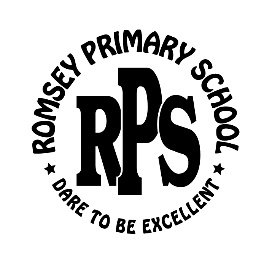                             ROMSEY PRIMARY SCHOOLDIABETES MANAGEMENT POLICY& PROCEDURES